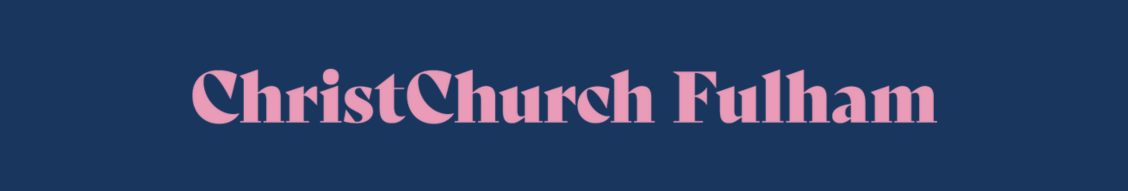 APPLICATION FOR EMPLOYMENT WITH CHRISTCHURCH FULHAMCONFIDENTIALPlease complete this application Guidance to CandidatesPlease read this information carefully before you complete the next part of the form.Think carefully about the information in the job description, and consider what experience you have that would equip you for this post.The questions are intended to allow you to draw on all your experience including education, employment, voluntary work, family life, church membership or activities, hobbies and interests (and so on).Do not think you have to fill in all the space below each question.  You may find you wish to answer one question more fully than another.  You may use a separate sheet of paper if you need to write more than the form provides space for.Try to provide evidence or examples of how you can meet the requirements of the job description and the person specification.Please explain how you became a committed ChristianWhat do you see as your key giftings and how have you been using and growing them?What Administrative roles and experience do you have?What particular qualities, experience, and other attributes would you bring to the post?  Which aspects of the job description are you least confident about dealing with? (Please be as honest as you can)What is the notice period for your present employment position? ................................................                           Education, Training, & Professional QualificationsReferencesPlease supply the names and addresses of two referees, including one personal and one employment – preferably your present employer, if you are in employment.  Note: References will be sought only after asking your permission.Name                          ………………………………………………………………………Relationship to you  ………………………………………………………………………Telephone Number   ………………………………………………………………………Email                       ………………………………………………………………………                                   ………………………………………………………………………                                   ………………………………………………………………………Name                         ………………………………………………………………………Relationship to you  ………………………………………………………………………Telephone Number  ……………………………………………………………………….Email.                         ………………………………………………………………………                                    ………………………………………………………………………                                    ………………………………………………………………………Other personal & legal detailsDeclarationI confirm that the information given in this form is true and correct.  I understand that if it is subsequently discovered that any statement is false or misleading, I may be dismissed from this employment by the employer.Signature  ………………………………………………Date …………………Application for employment in the post ofOperations ManagerPlease return the completed application form to:Name:                     Operations Manager operations@ccfulham.comAddress                  ChristChurch Fulham, 67 Studdridge Street, Fulham, London SW6 3TDClosing date:          Thursday 4th JulyName in full ……………………………………………………… …………………… (Rev/Dr/Mr/Mrs/Miss/Ms)Preferred first name if different…………………………………………………………………..Address:  ……………………………………………………………………………….                  ……………………………………………………………………………….                  ………………………………………………………………………………Post Code ……………………                        Tel No:   Home…………………………………………Mobile……………………………… ……..                     Work…………………………………………Email:…………………………………………………………………………..Date of birth……………………………………………………………………You may submit a cv instead of completing this page if you prefer.Employment HistoryPlease list your employment/status during the past twenty years, starting with your current or most recent.   Please account for any gaps in employment.You may submit a cv instead of completing this page if you prefer.Employment HistoryPlease list your employment/status during the past twenty years, starting with your current or most recent.   Please account for any gaps in employment.You may submit a cv instead of completing this page if you prefer.Employment HistoryPlease list your employment/status during the past twenty years, starting with your current or most recent.   Please account for any gaps in employment.You may submit a cv instead of completing this page if you prefer.Employment HistoryPlease list your employment/status during the past twenty years, starting with your current or most recent.   Please account for any gaps in employment.DatesName and Address of employersJob title/description of dutiesFinal Salary &Reason for LeavingDateSchool, College, UniversityQualifications obtainedCriminal Convictions: Have you ever been convicted of a criminal offence, other than a spent conviction, under the Rehabilitation of Offenders Act 1974?		YES/NOIf yes, please supply further details.DisabilityDo you consider yourself to have a condition or disability, as defined by the Disability Discrimination Act?		YES/NOIf yes, please describe any special conditions or adjustments requiredAre there any restrictions to you taking up employment in the UK?   ……………..Please list any absences from employment in the last 12 months due to ill health……………………………………………………………………………………………………………………………………………………………………………………………….